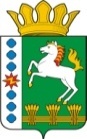 КОНТРОЛЬНО-СЧЕТНЫЙ ОРГАН ШАРЫПОВСКОГО РАЙОНАКрасноярского краяЗаключениена проект Решения Новоалтатского сельского Совета депутатов «О внесении изменений и дополнений в Решение Новоалтатского сельского Совета депутатов от 16.12.2015 № 33-р «О бюджете поселения на 2016 год и плановый период 2017-2018 годов» (30.06.2016 № 13-р, 29.08.2016 № 15-р)23 ноября 2016 год 						                       № 123Настоящее экспертное заключение подготовлено Контрольно – счетным органом Шарыповского района на основании ст. 157 Бюджетного  кодекса Российской Федерации, ст. 9 Федерального закона от 07.02.2011 № 6-ФЗ «Об общих принципах организации и деятельности контрольно – счетных органов субъектов Российской Федерации и муниципальных образований», ст. 5 Решения Шарыповского районного Совета депутатов от 20.09.2012 № 31/289р «О внесении изменений и дополнений в Решение Шарыповского районного Совета депутатов от 21.06.2012 № 28/272р «О создании Контрольно – счетного органа Шарыповского района» (в ред. от 20.03.2014 № 46/536р, от 25.09.2014 № 51/573р, от 26.02.2015 № 56/671р) и в соответствии со стандартом организации деятельности Контрольно – счетного органа Шарыповского района СОД 2 «Организация, проведение и оформление результатов финансово – экономической экспертизы проектов Решений Шарыповского районного Совета депутатов и нормативно – правовых актов по бюджетно – финансовым вопросам и вопросам использования муниципального имущества и проектов муниципальных программ» утвержденного приказом Контрольно – счетного органа Шарыповского района от 16.12.2013 № 29, пункта 1.2.3 Соглашения от 01.01.2015 «О передаче Контрольно-счетному органу Шарыповского района полномочий Контрольно-счетного органа Новоалтатского сельсовета по осуществлению внешнего муниципального финансового контроля».Представленный на экспертизу проект Решения Новоалтатского сельского Совета депутатов «О внесении изменений и дополнений в Решение Новоалтатского сельского Совета депутатов от 16.12.2015 № 33-р «О бюджете поселения на 2016 год и плановый период 2017-2018 годов» направлен в Контрольно-счетный орган Шарыповского района 22 ноября 2016 года. Разработчиком данного проекта Решения является администрация Новоалтатского сельсовета.Мероприятие проведено 22-23 ноября  2016 года.В ходе подготовки заключения Контрольно – счетным органом Шарыповского района были проанализированы следующие материалы:- проект Решения Новоалтатского сельского Совета депутатов «О внесении изменений и дополнений в Решение Новоалтатского сельского Совета депутатов от  16.12.2015 № 33-р  «О бюджете поселения на 2016 год и плановый период 2017-2018 годов» (в ред. от 30.06.2016 № 13-р, от 29.08.2016 № 15-р);-  решение Новоалтатского сельского Совета депутатов от 16.12.2015 № 33-р «О бюджете поселения на 2016 год и плановый период 2017-2018 годов».В соответствии с проектом  Решения Новоалтатского сельского Совета депутатов «О внесении изменений и дополнений в Решение Новоалтатского сельского Совета депутатов от 16.12.2015 № 33-р «О бюджете поселения на 2016 год и плановый период 2017-2018  годов»  предлагается внести изменения в следующие статьи:В статью 1 внести следующей изменения:«1.Утвердить основные характеристики  бюджета поселения  на 2016 год:»Таблица 1Прогнозируемый общий объем доходов бюджета поселения увеличился  в сумме 4 944 691,50 руб. (27,06%).Анализ изменения доходов поселения в 2016 годуТаблица 2Увеличение бюджетных ассигнований за счет иных межбюджетных трансфертов в сумме 4 944 694,50 (87,39%), из них:- на государственную поддержку комплексного развития муниципальных учреждений культуры и образовательных организаций в области культуры за счет средств краевого бюджета (капитальный ремонт филиала "Алтатский СК" МБУК "Новоалтатская ЦКС")  увеличиваются в сумме 748 600,00 рублей;- на капитальный ремонт, реконструкцию находящихся в муниципальной собственности объектов коммунальной инфраструктуры, источников тепловой энергии и тепловых сетей, объектов электросетевого хозяйства и источников электрической энергии, а также на приобретение технологического оборудования, спецтехники для обеспечения функционирования систем теплоснабжения, электроснабжения, водоснабжения, водоотведения и очистки сточных вод за счет средств краевого бюджета (капитальный ремонт участков тепловых сетей по ул. Советская, ул. Западная в с. Новоалтатка в сумме 2 032 641,00 руб.;- приобретение и монтаж системы водоочистки питьевой воды в с. Новоалтатка в сумме 1 825 000 рублей) увеличиваются в сумме 3 857 641,00 руб.;- на осуществление дорожной деятельности в отношении автомобильных дорог общего пользования местного значения за счет средств дорожного фонда Красноярского края увеличиваются в сумме 79 677,3 руб.;- на ремонт водогрейного котла № 2 в котельной с. Новоалтатка ул. Школьная, 29 за счет средств районного бюджета увеличиваются на 21 318,20 руб.;- на государственную поддержку комплексного развития муниципальных учреждений культуры и образовательных организаций в области культуры за счет средств местного бюджета (капитальный ремонт филиала "Алтатский СК" МБУК "Новоалтатская ЦКС")  увеличиваются в сумме 217 380,00 руб.;- на капитальный ремонт, реконструкцию находящихся в муниципальной собственности объектов коммунальной инфраструктуры, источников тепловой энергии и тепловых сетей, объектов электросетевого хозяйства и источников электрической энергии, а также на приобретение технологического оборудования, спецтехники для обеспечения функционирования систем теплоснабжения, электроснабжения, водоснабжения, водоотведения и очистки сточных вод за счет средств местного бюджета (приобретение и монтаж системы водоочистки питьевой воды в с. Новоалтатка) увеличиваются в сумме  20 075,00 руб.Общий объем расходов бюджета поселения  увеличился в сумме 4 944 691,50 руб. (26,77%). Анализ изменения расходов бюджета поселения за 2016 годТаблица 3Уменьшение бюджетных ассигнований по разделу 0104 «Функционирование Правительства РФ, высших органов исполнительной власти субъектов РФ, местных администраций» в сумме 308 263,50 руб. (11,10%), в том числе:- перераспределены денежные средства на софинасирование приобретения и монтажа системы водоочистки питьевой воды в с. Новоалтатка с мероприятия руководство и  управление в сфере установленных функций и полномочий органов местного самоуправления в рамках подпрограммы "Обеспечение реализации муниципальной программы" муниципальной программы "Муниципальное управление" в сумме 41,80 руб. на мероприятие расходы по капитальному ремонту, реконструкции находящихся в муниципальной собственности объектов коммунальной инфраструктуры, источников тепловой энергии и тепловых сетей, объектов электросетевого хозяйства и источников электрической энергии, а также на приобретение технологического оборудования, спецтехники для обеспечения функционирования систем теплоснабжения, электроснабжения, водоснабжения, водоотведения и очистки сточных вод за счет средств местного бюджета в рамках подпрограммы "Модернизация, реконструкция и капитальный ремонт объектов коммунальной инфраструктуры, жилья и благоустройства территории" муниципальной программы "Обеспечение транспортной доступности и коммунальными услугами граждан":- в связи с повышением стоимости тарифа на электроэнергию и устройством новой уличной наружной системы освещения (присуждение гранта Губернатора Красноярского края «Жители - за чистоту и благоустройство») перераспределены денежные средства в сумме 119 021,80 руб.  с мероприятия руководство и  управление в сфере установленных функций и полномочий органов местного самоуправления в рамках подпрограммы "Обеспечение реализации муниципальной программы" муниципальной программы "Муниципальное управление" на мероприятие содержание и ремонт уличного освещения в рамках подпрограммы "Модернизация, реконструкция и капитальный ремонт объектов коммунальной инфраструктуры, жилья и благоустройства территории" муниципальной программы "Обеспечение транспортной доступности и коммунальными услугами граждан";- в связи с повышением стоимости тарифа на электроэнергию перераспределены денежные средства  с мероприятия руководство и  управление в сфере установленных функций и полномочий органов местного самоуправления в рамках подпрограммы "Обеспечение реализации муниципальной программы" муниципальной программы "Муниципальное управление" в сумме 189 200,00 рублей на финансовое обеспечение выполнения муниципального задания в рамках подпрограммы "Народное творчество и культурно-досуговая деятельность" муниципальной программы "Развитие культуры".По разделу 0406 «Водное хозяйство» уменьшение бюджетных ассигнований в сумме 1 000,00 руб. (4,00%) в связи с перераспределением денежных средств на софинасирование на приобретение и монтажа системы водоочистки питьевой воды в с. Новоалтатка с мероприятия обязательное страхование гражданской ответственности владельца опасного объекта за причинение вреда в результате аварии на опасном объекте в рамках подпрограммы "Управление муниципальным имуществом и земельными ресурсами" муниципальной программы "Муниципальное управление".По разделу 0409 «Дорожное хозяйство» увеличение бюджетных ассигнований в сумме 79 677,20 руб. (2,44%) по мероприятию осуществление дорожной деятельности в отношении автомобильных дорог общего пользования местного значения за счет средств дорожного фонда Красноярского края в рамках подпрограммы "Проведение мероприятий, направленных на сохранение и улучшение транспортно-эксплуатационного состояния улично-дорожной сети сельского поселения" муниципальной программы "Обеспечение транспортной доступности и коммунальными услугами граждан".По разделу 0503 «Благоустройство» увеличение бюджетных ассигнований в сумме 119 021,80 руб. (11,02%) по мероприятию содержание и ремонт уличного освещения в рамках подпрограммы "Модернизация, реконструкция и капитальный ремонт объектов коммунальной инфраструктуры, жилья и благоустройства территории" муниципальной программы "Обеспечение транспортной доступности и коммунальными услугами граждан".По разделу 0505 «Другие вопросы в области жилищно – коммунального хозяйства» увеличение бюджетных ассигнований в сумме 3 900 076,00 руб. (100,00%) по мероприятию на расходы по капитальному ремонту, реконструкции находящихся в муниципальной собственности объектов коммунальной инфраструктуры, источников тепловой энергии и тепловых сетей, объектов электросетевого хозяйства и источников электрической энергии, а также на приобретение технологического оборудования, спецтехники для обеспечения функционирования систем теплоснабжения, электроснабжения, водоснабжения, водоотведения и очистки сточных вод за счет средств краевого бюджета в рамках подпрограммы "Модернизация, реконструкция и капитальный ремонт объектов коммунальной инфраструктуры, жилья и благоустройства территории" муниципальной программы "Обеспечение транспортной доступности и коммунальными услугами граждан" (капитальный ремонт участков тепловых сетей по ул. Советская,  ул. Западная в с. Новоалтатка  и  на приобретение и монтаж системы водоочистки питьевой воды в с. Новоалтатка.По разделу 0801 «Культура» увеличение бюджетных ассигнований в сумме 1 155 180,00 руб. (12,13%), в том числе:- увеличение в сумме 748 600,00 рублей по мероприятию государственная поддержка комплексного развития муниципальных учреждений культуры и образовательных организаций в области культуры за счет средств краевого бюджета в рамках подпрограммы "Народное творчество и культурно-досуговая деятельность" муниципальной программы "Развитие культуры" (капитальный ремонт филиала "Алтатский СК" МБУК "Новоалтатская ЦКС");- увеличение в сумме 100 000,00 рублей на мероприятие предоставление субсидии МБУК "Новоалтатская ЦКС" на финансовое обеспечение выполнения муниципального задания в рамках подпрограммы "Народное творчество и культурно-досуговая деятельность" муниципальной программы "Развитие культуры";- увеличение в сумме 217 380,00 рублей по мероприятию государственная поддержка комплексного развития муниципальных учреждений культуры и образовательных организаций в области культуры за счет средств бюджета поселения в рамках подпрограммы "Народное творчество и культурно-досуговая деятельность" муниципальной программы "Развитие культуры" (капитальный ремонт филиала "Алтатский СК" МБУК "Новоалтатская ЦКС").Перераспределение бюджетных ассигнований:- в связи с приведением в соответствие с указаниями о порядке применения бюджетной классификации Российской Федерации перераспределены денежные средства в сумме 555 228,00 рублей по мероприятию реализация проектов по благоустройству территорий поселений за счет средств краевого бюджета в рамках подпрограммы "Модернизация, реконструкция и капитальный ремонт объектов коммунальной инфраструктуры, жилья и благоустройства территории" муниципальной программы "Обеспечение транспортной доступности и коммунальными услугами граждан" коды бюджетной классификации были  приведены в соответствие;- перераспределены денежные средства на софинасирование улично-дорожной сети в сумме 955,70 рублей с мероприятия содержание улично-дорожной сети сельского поселения и искусственных сооружений на них  за счет средств дорожного фонда муниципального образования Новоалтатский сельсовет в рамках подпрограммы "Проведение мероприятий, направленных на сохранение и улучшение транспортно-эксплуатационного состояния улично-дорожной сети сельского поселения" муниципальной программы "Обеспечение транспортной доступности и коммунальными услугами граждан" на мероприятие осуществление дорожной деятельности в отношении автомобильных дорог общего пользования местного значения за счет средств дорожного фонда муниципального образования Новоалтатский сельсовет в рамках подпрограммы "Проведение мероприятий, направленных на сохранение и улучшение транспортно-эксплуатационного состояния улично-дорожной сети сельского поселения" муниципальной программы "Обеспечение транспортной доступности и коммунальными услугами граждан».При проверке правильности планирования и составления проекта Решения  нарушений не установлено.На основании выше изложенного Контрольно – счетный орган Шарыповского района предлагает Новоалтатскому сельскому Совету депутатов принять проект Решения Новоалтатского сельского Совета депутатов Шарыповского района «О внесении изменений и дополнений в решение сельского Совета депутатов от 16.12.2015  № 33-р «О бюджете поселения на 2016 год и плановый период 2017-2018 годов» (в ред. от 30.06.2016 № 13-р, от 29.08.2016 № 15-р). ПредседательКонтрольно – счетного органа						Г.В. СавчукАудитор Контрольно – счетного органа						И.В. ШмидтПредыдущая редакцияПредлагаемая редакция1) прогнозируемый общий объем доходов бюджета поселения в сумме18 269 848,50 рублей23 214 540,00 рублей2) общий объем расходов бюджета поселения  в сумме18 473 365,50 рублей23 418 057,00 рублей3) дефицит бюджета поселения  в сумме203 517,00 рублей203 517,00 рублей4) источники финансирования дефицита бюджета поселения  в сумме203 517,00 рублей203 517,00 рублейНаименование групп, подгрупп, статей, подстатей, элементов, подвидов доходов, кодов классификации операций сектора государственного управления, относящихся к доходам бюджетовпредыдущая редакция Решенияпредлагаемая редакция проекта Решенияувеличение% измененияНАЛОГОВЫЕ И НЕНАЛОГОВЫЕ ДОХОДЫ, в том числе3 942 800,003 942 800,000,00100,00Налог на доходы физических лиц 1 358 500,001 358 500,000,00100,00НАЛОГИ НА ТОВАРЫ (РАБОТЫ, УСЛУГИ), РЕАЛИЗУЕМЫЕ НА ТЕРРИТОРИ РОССИЙСКОЙ ФЕДЕРАЦИИ388 600,00388 600,000,00100,00НАЛОГ НА СОВОКУПНЫЙ ДОХОД130 700,00130 700,000,00100,00НАЛОГ НА ИМУЩЕСТВО1 910 000,001 910 000,000,00100,00ГОСУДАРСТВЕННАЯ ПОШЛИНА9 000,009 000,000,00100,00ДОХОДЫ ОТ ИСПОЛЬЗОВАНИЯ ИМУЩЕСТВА, НАХОДЯЩЕГОСЯ В ГОСУДАРСТВЕННОЙ И МУНИЦИПАЛЬНОЙ СОБСТВЕННОСТИ125 800,00125 800,000,00100,00Доходы от оказания платных услуг (работ) и компенсации затрат государства11 000,0011 000,000,00100,00штрафы, санкции, возмещение ущерба5 000,005 000,000,00100,00прочие неналоговые доходы4 200,004 200,000,00100,00БЕЗВОЗМЕЗДНЫЕ ПОСТУПЛЕНИЯ14 327 048,5019 271 740,004 944 691,50134,51дотации бюджетам субъектов РФ и муниципальных образований8 398 500,008 398 500,000,00100,00субвенции бюджетам субъектов РФ и муниципальных образований270 474,00270 474,000,00100,00Иные межбюджетные трансферты5 658 074,5010 602 766,004 944 691,50187,39Всего доходов18 269 848,5023 214 540,004 944 691,50127,06наименование показателя бюджетной классификацииРаздел, подразделпредыдущая редакция предлагаемая редакция отклонение% отклонения12345 (4-3)6Общегосударственные вопросы01003 427 634,003 119 370,50-308 263,5091,01функционирование высшего должностного лица субъекта РФ и органа местного самоуправления0102584 300,00584 300,000,00100,00функционирование Правительства РФ, высших органов исполнительной власти субъектов РФ, местных администраций01042 777 134,002 468 870,50-308 263,5088,90резервные фонды011130 000,0030 000,000,00100,00другие общегосударственные вопросы011336 200,0036 200,000,00100,00Национальная оборона0200264 274,00264 274,000,00100,00мобилизационная и вневойсковая подготовка0203264 274,00264 274,000,00100,00Национальная безопасность и правоохранительная деятельность030061 019,0061 019,000,00100,00обеспечение пожарной безопасности031061 019,0061 019,000,00100,00Национальная экономика04003 290 726,503 369 403,7078 677,20102,39водное хозяйство040625 000,0024 000,00-1 000,0096,00дорожное хозяйство04093 265 726,503 345 403,7079 677,20102,44Жилищно - коммунальное хозяйство05001 904 835,005 923 932,704 019 097,70310,99жилищное хозяйство050116 286,8016 286,800,00100,00коммунальное хозяйство0502808 220,20808 220,200,00100,00благоустройство05031 080 328,001 199 349,80119 021,80111,02другие вопросы в области жилищно - коммунального хозяйства05050,003 900 076,003 900 076,00100,00Культура, кинематография08009 524 877,0010 680 057,001 155 180,00112,13культура08019 524 877,0010 680 057,001 155 180,00112,13ВСЕГО РАСХОДЫ18 473 365,5023 418 057,004 944 691,50126,77